Министерство культуры, по делам национальностей и архивного дела Чувашской РеспубликиБПОУ «Чебоксарское художественное училище (техникум)» Минкультуры ЧувашииРАБОЧАЯ ПРОГРАММАучебной дисциплины ОП.06. Пластическая анатомия для специальности 54.02.02 Декоративно-прикладное искусство и народные промыслы (по видам)	Чебоксары - 2018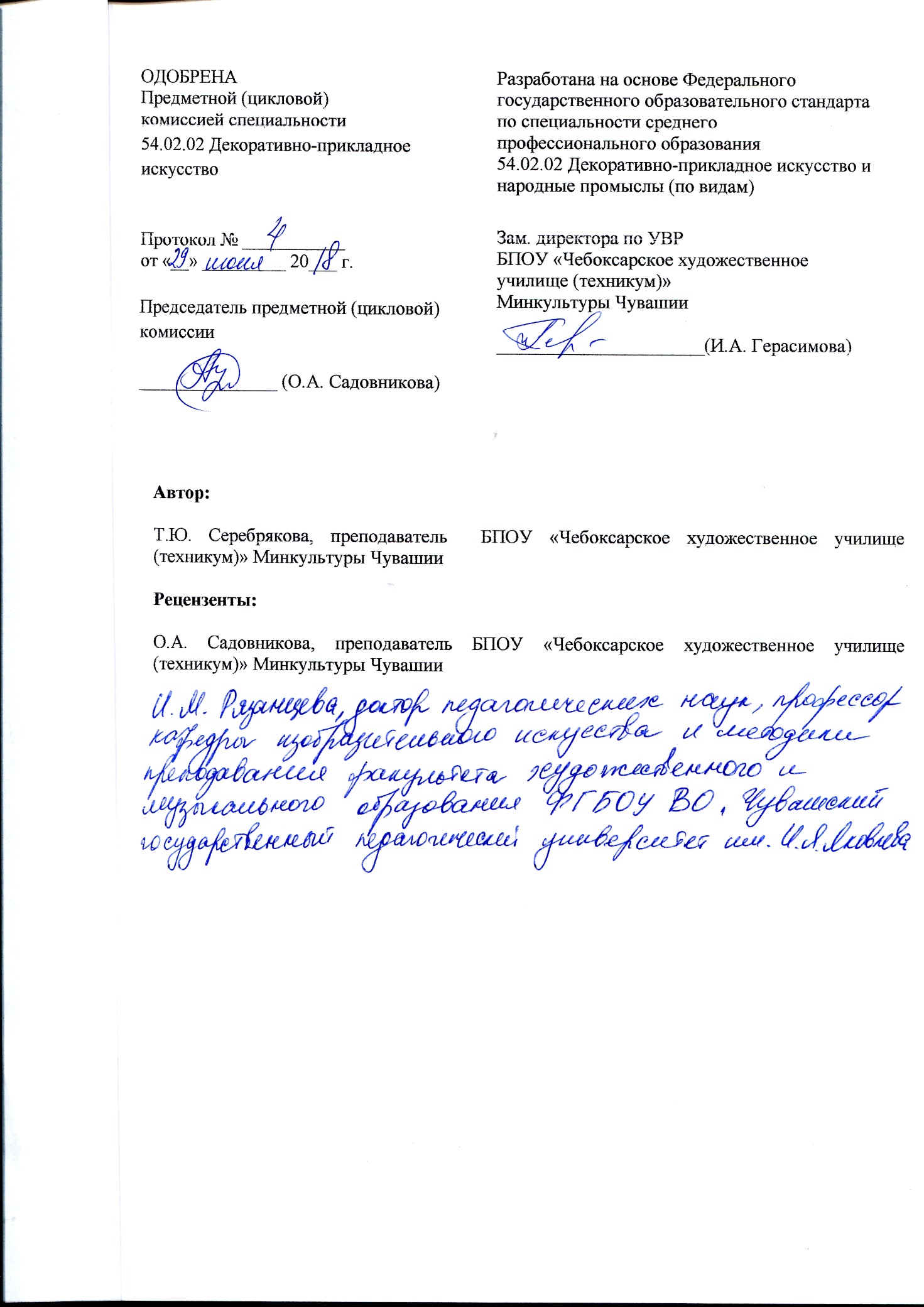 СОДЕРЖАНИЕ1. ПАСПОРТ РАБОЧЕЙ ПРОГРАММЫ УЧЕБНОЙ ДИСЦИПЛИНЫ2. СТРУКТУРА И СОДЕРЖАНИЕ УЧЕБНОЙ ДИСЦИПЛИНЫ            3. УСЛОВИЯ РЕАЛИЗАЦИИ РАБОЧЕЙ ПРОГРАММЫ УЧЕБНОЙ ДИСЦИПЛИНЫ4. КОНТРОЛЬ И ОЦЕНКА РЕЗУЛЬТАТОВ ОСВОЕНИЯ УЧЕБНОЙ ДИСЦИПЛИНЫ1. ПАСПОРТ ПРОГРАММЫ УЧЕБНОЙ ДИСЦИПЛИНЫОП.06. Пластическая анатомия1.1. Область применения программыРабочая программа учебной дисциплины является частью основной профессиональной образовательной программы в соответствии с ФГОС по специальности СПО 54.02.02 Декоративно-прикладное искусство и народные промыслы (по видам). Программа учебной дисциплины может быть использована в дополнительном профессиональном образовании. 1.2. Место учебной дисциплины в структуре основной профессиональной образовательной программы: Данная дисциплина входит в профессиональный цикл как общепрофессиональная дисциплина основной профессиональной образовательной программы по специальности 54.02.02 Декоративно-прикладное искусство и народные промыслы (по видам).   Дисциплина является практико-ориентированной, компетентности, сформированные в результате освоения программы необходимы при изучении профессиональных модулей. Темы, входящие в программу могут осваиваться в составе МДК для совершенствования практических навыков и дальнейшего формирования общих и профессиональных компетенций:ОБЩИЕ КОМПЕТЕНЦИИОК 1. Понимать сущность и социальную значимость своей будущей профессии, проявлять к ней устойчивый интерес.ОК 2. Организовывать собственную деятельность, выбирать типовые методы и способы выполнения профессиональных задач, оценивать их эффективность и качество.ОК 4. Осуществлять поиск, анализ и оценку информации, необходимой для постановки и решения профессиональных задач, профессионального и личностного развития.ОК 8. Самостоятельно определять задачи профессионального и личностного развития, заниматься самообразованием, осознанно планировать повышение квалификации.         ОК 11. Использовать умения и знания профильных учебных дисциплин федерального государственного образовательного стандарта среднего общего образования в профессиональной деятельности.         ПРОФЕССИОНАЛЬНЫЕ КОМПЕТЕНЦИИ         ПК 1.1. Изображать человека и окружающую предметно-пространственную среду средствами академического рисунка и живописи.         ПК 1.7. Владеть культурой устной  и письменной речи, профессиональной терминологией.         ПК 3.2. Использовать знания в области психологии и педагогики, специальных и теоретических дисциплин в преподавательской деятельности.1.3. Цели и задачи учебной дисциплины – требования к результатам освоения учебной дисциплины:В результате освоения дисциплины обучающийся должен:уметь:применять знания основ пластической анатомии в художественной практике;знать:основы пластической анатомии костной основы и мышечной системы;связь строения человеческого тела и его функций;пропорции человеческого тела;пластические характеристики человеческого тела в движении;мимические изменения лица;1.4. Количество часов на освоение программы учебной дисциплины:максимальной учебной нагрузки обучающегося _107_ часов, в том числе: обязательной аудиторной учебной нагрузки обучающегося _72_ часа; самостоятельной работы обучающегося _35_ часов. 2. СТРУКТУРА И ПРИМЕРНОЕ СОДЕРЖАНИЕ УЧЕБНОЙ ДИСЦИПЛИНЫ 2.1. Объем учебной дисциплины и виды учебной работы2.2. Примерный тематический план и содержание учебной дисциплины ОП.06. Пластическая анатомияДля характеристики уровня освоения учебного материала используются следующие обозначения:1. – ознакомительный (узнавание ранее изученных объектов, свойств); 2. – репродуктивный (выполнение деятельности по образцу, инструкции или под руководством)3. – продуктивный (планирование и самостоятельное выполнение деятельности, решение проблемных задач)3. условия реализации программы учебноЙ ДИСЦИПЛИНЫОП.06. Пластическая анатомия3.1. Требования к минимальному материально-техническому обеспечениюДля реализации программы учебной дисциплины предусмотрены следующие специальные помещения:Кабинет пластической анатомии и цветоведения , оснащенный оборудованием: - комплект мебели;- 1 рабочее место преподавателя;- доска;- технические средства обучения: персональный компьютер (ноутбук), колонки;- скелет человека;- череп человека;	- кисть анатомическая;- анатомическая голова;- наглядные и дидактические пособия;- КМО учебной дисциплины.Информационное обеспечение обученияПеречень рекомендуемых учебных изданий, Интернет-ресурсов, дополнительной литературыОсновная литература:1. Анатомия фигуры человека: краткое учебное пособие для художников, студентов колледжей. Вып. 1. - СПб.: Артиндекс, 2015. – 116с., с ил.2.  Амвросьев, А. П. Пластическая анатомия [Электронный ресурс] : учебное пособие / А. П. Амвросьев, С. П. Амвросьева, Е. А. Гусева ; под ред. А. П. Амвросьева. — Электрон. текстовые данные. — Минск : Вышэйшая школа, 2015. — 168 c. — 978-985-06-1737-8. — Режим доступа: http://www.iprbookshop.ru/48014.html3. Финогенова, С. А. Пластическая анатомия [Электронный ресурс] : учебное пособие / С. А. Финогенова. — Электрон. текстовые данные. — Саратов : Саратовский государственный технический университет имени Ю.А. Гагарина, ЭБС АСВ, 2016. — 154 c. — 978-5-7433-2974-8. — Режим доступа: http://www.iprbookshop.ru/76499.htmlДополнительная литература:1. Николай Ли. Основы учебного академического рисунка: учебник для студентов художественных училищ. – М.: Эксмо, 2015. – 480с. с ил.2. Николай Ли. Голова человека. Основы учебного академического рисунка: учебник для студентов  художественных училищ. - М.: Эксмо, 2017. - 264с. с ил.3. Скульптура и пластическая анатомия [Электронный ресурс] : учебное пособие / В. В. Хамматова, Р. А. Габбасов, М. Н. Минлебаева [и др.]. — Электрон. текстовые данные. — Казань : Казанский национальный исследовательский технологический университет, 2017. — 84 c. — 978-5-7882-2158-8. — Режим доступа: http://www.iprbookshop.ru/79510.htmlКонтроль и оценка результатов освоения учебноЙ ДИСЦИПЛИНЫ	Контроль и оценка результатов освоения учебной дисциплины осуществляется преподавателем в процессе проведения практических занятий, а также выполнения обучающимися индивидуальных заданий.	Формой итоговой аттестации является дифференцированный зачет. В ходе семестра проводятся промежуточные контрольные работы.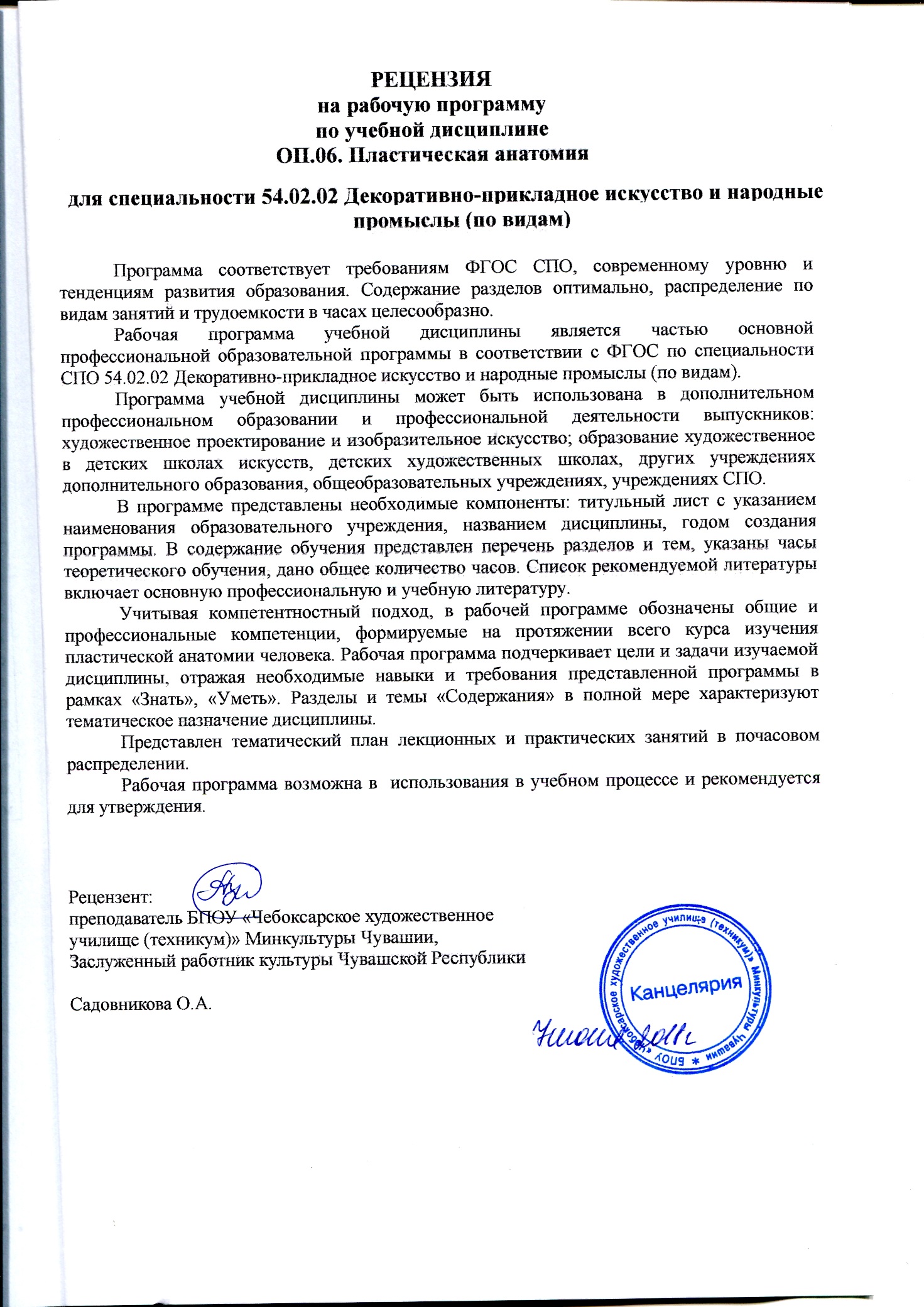 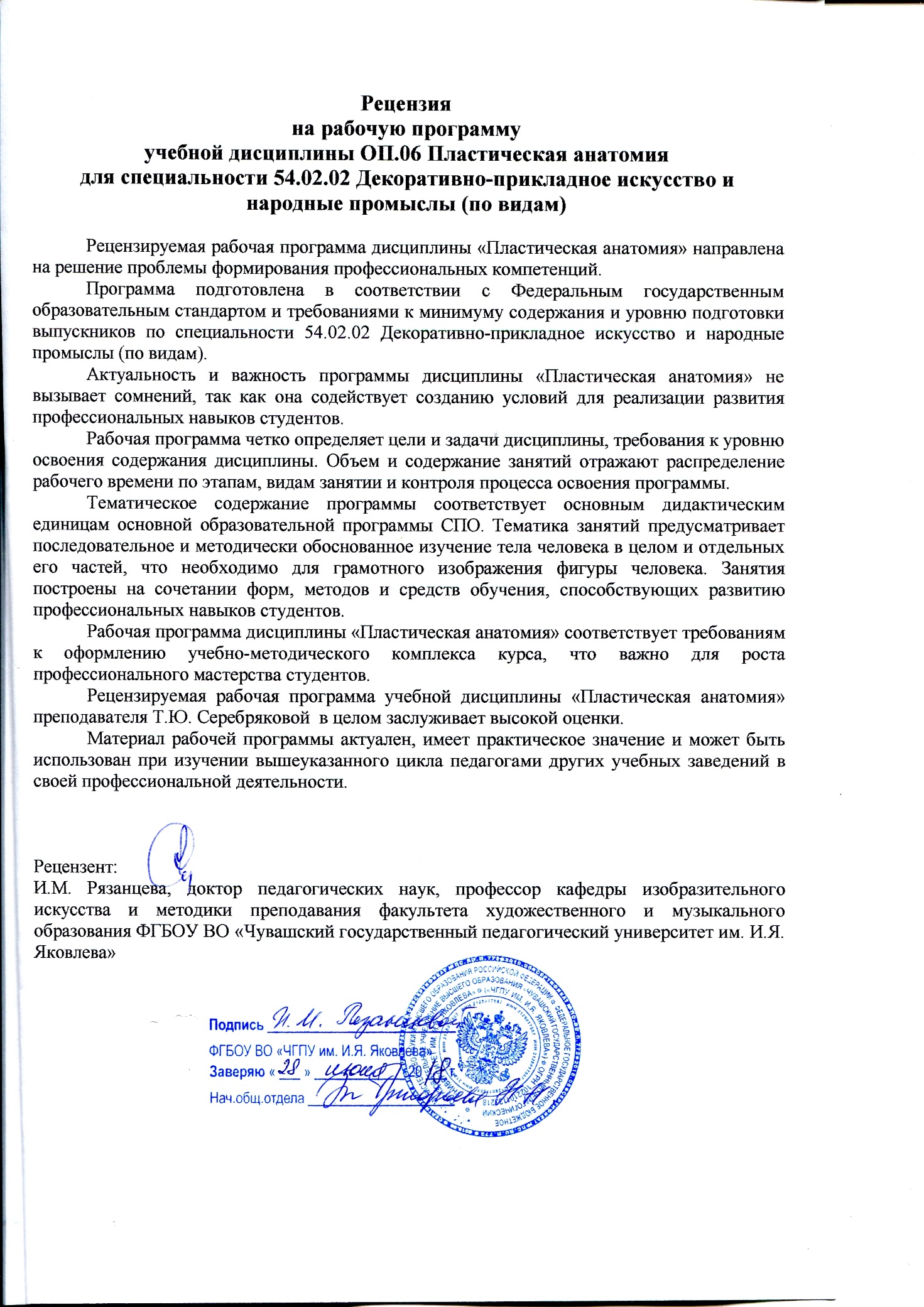 УТВЕРЖДЕНО приказом директора БПОУ «Чебоксарскоехудожественное училище (техникум)» Минкультуры Чувашии      от 20 августа 2018 года  № 43-о                                                      Виды учебной работыОбъем часов2 курс2 курсВиды учебной работыОбъем часовIIIсем.IV сем.Максимальная учебная нагрузка (всего)1074859Обязательная аудитория учебная нагрузка (всего)723240в том числе:лабораторные занятия (не предусмотрено)---практические занятия -76контрольные работы ---курсовая работа (проект) (не предусмотрено)Самостоятельная работа обучающегося (всего)351619в том числе:самостоятельная работа над курсовой работой (проектом) (если предусмотрено)(не предусмотрено)---внеаудиторная самостоятельная работа: работа над материалом учебника, конспектом лекций, выполнение индивидуальных заданий, творческие работы разных видов, ведение анатомического атласа, выполнение зарисовок  с натуры, схемы построения в разных ракурсах, 351619Итоговая аттестация в форме Дифференцированный зачетНаименование разделов и темСодержание учебного материала, практические занятия, самостоятельная работа обучающихся, индивидуальный проект (если предусмотрено)Содержание учебного материала, практические занятия, самостоятельная работа обучающихся, индивидуальный проект (если предусмотрено)Объем часовОбъем часовУровень освоенияУровень освоения2 курс 3 семестр2 курс 3 семестрРаздел 1. Раздел 1. Раздел 1. 32 (16)32 (16)Тема 1.1. Скелет человека. Череп.Содержание учебного материалаСодержание учебного материала661,21,2Тема 1.1. Скелет человека. Череп.Череп. Мозговой и лицевой отделы черепа. Характеристика рельефа костей мозгового  отдела: теменной, лобной, затылочной, височной, клиновидной и решетчатой. Лицевая часть: характеристика рельефа костей — верхней  и нижней челюсти, скуловой, носовой, слезной, небной, носовых раковин, сошника.Кость, лежащая отдельно, но относящаяся к черепу - подъязычная. Зубы.Принцип построения черепа по Баммесу.Череп. Мозговой и лицевой отделы черепа. Характеристика рельефа костей мозгового  отдела: теменной, лобной, затылочной, височной, клиновидной и решетчатой. Лицевая часть: характеристика рельефа костей — верхней  и нижней челюсти, скуловой, носовой, слезной, небной, носовых раковин, сошника.Кость, лежащая отдельно, но относящаяся к черепу - подъязычная. Зубы.Принцип построения черепа по Баммесу.661,21,2Тема 1.1. Скелет человека. Череп.Практическая работа №1.  Лепка черепа, рисунок черепа по памятиПрактическая работа №1.  Лепка черепа, рисунок черепа по памяти221,21,2Тема 1.1. Скелет человека. Череп.Самостоятельная работаВедение анатомического атласа: зарисовки черепа с натуры,  схемы построения черепа в разных ракурсах.   Самостоятельная работаВедение анатомического атласа: зарисовки черепа с натуры,  схемы построения черепа в разных ракурсах.   44Тема 1.2. Скелет человека. Позвоночник.Содержание учебного материалаСодержание учебного материала551,21,2Тема 1.2. Скелет человека. Позвоночник.Позвоночный столб - 4 отдела, шейный, грудной, поясничный и крестцово-копчиковый. Изгибы позвоночника - лордоз, кифоз. Общее строение позвонка. Функция, особенности, количество позвонков в каждом отделе позвоночника.Позвоночный столб - 4 отдела, шейный, грудной, поясничный и крестцово-копчиковый. Изгибы позвоночника - лордоз, кифоз. Общее строение позвонка. Функция, особенности, количество позвонков в каждом отделе позвоночника.551,21,2Тема 1.2. Скелет человека. Позвоночник.Практическая работа №2Зарисовки скелета позвоночника с натуры.Практическая работа №2Зарисовки скелета позвоночника с натуры.111,21,2Тема 1.2. Скелет человека. Позвоночник.Самостоятельная работа Ведение анатомического атласа: зарисовки отделов позвоночника, схемы построения отделов позвоночника.Самостоятельная работа Ведение анатомического атласа: зарисовки отделов позвоночника, схемы построения отделов позвоночника.331,21,2Тема 1.3. Плечевой пояс.Содержание учебного материалаСодержание учебного материала221,2Тема 1.3. Плечевой пояс.Ключица, её формы и рельеф, суставы и движения в грудино-ключичном и  ключично- акромиальном суставах. Лопатка, её строение  и участие в образовании плечевого сустава. Функции плечевого пояса.Ключица, её формы и рельеф, суставы и движения в грудино-ключичном и  ключично- акромиальном суставах. Лопатка, её строение  и участие в образовании плечевого сустава. Функции плечевого пояса.221,2Тема 1.3. Плечевой пояс.Самостоятельная работаВедение анатомического атласа: зарисовки и схемы  построения плечевого пояса в разных ракурсах.Самостоятельная работаВедение анатомического атласа: зарисовки и схемы  построения плечевого пояса в разных ракурсах.221,2Тема 1.3. Плечевой пояс.Самостоятельная работаВедение анатомического атласа: зарисовки и схемы  построения плечевого пояса в разных ракурсах.Самостоятельная работаВедение анатомического атласа: зарисовки и схемы  построения плечевого пояса в разных ракурсах.11Тема 1.4.   Скелет. Грудная клетка.Содержание учебного материалаСодержание учебного материала221,21,2Тема 1.4.   Скелет. Грудная клетка.Строение ребра. Виды рёбер. Грудина: рукоятка, тело, мечевидный отросток.  Разновидности грудной клетки.Строение ребра. Виды рёбер. Грудина: рукоятка, тело, мечевидный отросток.  Разновидности грудной клетки.221,21,2Тема 1.4.   Скелет. Грудная клетка.Самостоятельная работа Ведение анатомического атласа: зарисовки и схемы построения грудной клетки в разных ракурсахСамостоятельная работа Ведение анатомического атласа: зарисовки и схемы построения грудной клетки в разных ракурсах111,21,2Тема 1.5. Скелет. Тазовый пояс. Содержание учебного материалаСодержание учебного материала221,2Тема 1.5. Скелет. Тазовый пояс. Рельеф костей таза: подвздошной, седалищной  и лонной. Принцип  построения границы  между костями. Суставы таза. Крестец и копчик как часть тазового пояса. Изменение осей таза при разных положениях тела: стоя, с опорой на одну ногу, сидя,откинувшись назад.Рельеф костей таза: подвздошной, седалищной  и лонной. Принцип  построения границы  между костями. Суставы таза. Крестец и копчик как часть тазового пояса. Изменение осей таза при разных положениях тела: стоя, с опорой на одну ногу, сидя,откинувшись назад.221,2Тема 1.5. Скелет. Тазовый пояс. Самостоятельная работаВедение анатомического атласа: зарисовки и схемы построения тазового пояса в разных ракурсахСамостоятельная работаВедение анатомического атласа: зарисовки и схемы построения тазового пояса в разных ракурсах111,2Тема 1.6.  Скелет.  Верхняя конечность.Содержание учебного материалаСодержание учебного материала441,2Тема 1.6.  Скелет.  Верхняя конечность.Плечо, предплечье, кисть.  Строение и рельеф плечевой кости: верхний и нижний конец. Суставы плеча. Строение и рельеф предплечья: лучевая и локтевая кости. Суставы предплечья. Строение и рельеф кисти. Суставы кисти.Плечо, предплечье, кисть.  Строение и рельеф плечевой кости: верхний и нижний конец. Суставы плеча. Строение и рельеф предплечья: лучевая и локтевая кости. Суставы предплечья. Строение и рельеф кисти. Суставы кисти.441,2Тема 1.6.  Скелет.  Верхняя конечность.Практическая работа № 3Зарисовка верхней конечности с натуры.Практическая работа № 3Зарисовка верхней конечности с натуры.221,2Тема 1.6.  Скелет.  Верхняя конечность.Самостоятельная работаВедение анатомического атласа: зарисовки и схемы построения верхних конечностей, рисунки основных видов суставов верхних конечностей.Самостоятельная работаВедение анатомического атласа: зарисовки и схемы построения верхних конечностей, рисунки основных видов суставов верхних конечностей.331,2Тема 1.7.  Скелет. Нижняя конечность.Содержание учебного материалаСодержание учебного материала44		1,2Тема 1.7.  Скелет. Нижняя конечность.Бедро, голень, стопа. Строение и рельеф бедра. Суставы бедра. Строение и рельеф голени: большеберцовая и малоберцовая кости. Суставы голени. Строение и рельеф стопы. Суставы стопы.Бедро, голень, стопа. Строение и рельеф бедра. Суставы бедра. Строение и рельеф голени: большеберцовая и малоберцовая кости. Суставы голени. Строение и рельеф стопы. Суставы стопы.44		1,2Тема 1.7.  Скелет. Нижняя конечность.Практическая работа № 4Зарисовка нижней конечности с натуры.Практическая работа № 4Зарисовка нижней конечности с натуры.22		1,2Тема 1.7.  Скелет. Нижняя конечность.Самостоятельная работа Ведение анатомического атласа: зарисовки и схемы построения нижней конечностей, рисунки основных видов суставов нижних конечностей.Самостоятельная работа Ведение анатомического атласа: зарисовки и схемы построения нижней конечностей, рисунки основных видов суставов нижних конечностей.33		1,2Итого за 3 семестр Максимальная учебная нагрузка (всего)  - 48Обязательная аудиторная учебная нагрузка (всего) – 32 в том числе практические занятия – 7 Самостоятельная работа обучающегося (всего) – 16	Итого за 3 семестр Максимальная учебная нагрузка (всего)  - 48Обязательная аудиторная учебная нагрузка (всего) – 32 в том числе практические занятия – 7 Самостоятельная работа обучающегося (всего) – 16	Итого за 3 семестр Максимальная учебная нагрузка (всего)  - 48Обязательная аудиторная учебная нагрузка (всего) – 32 в том числе практические занятия – 7 Самостоятельная работа обучающегося (всего) – 16	Итого за 3 семестр Максимальная учебная нагрузка (всего)  - 48Обязательная аудиторная учебная нагрузка (всего) – 32 в том числе практические занятия – 7 Самостоятельная работа обучающегося (всего) – 16	Итого за 3 семестр Максимальная учебная нагрузка (всего)  - 48Обязательная аудиторная учебная нагрузка (всего) – 32 в том числе практические занятия – 7 Самостоятельная работа обучающегося (всего) – 16	Итого за 3 семестр Максимальная учебная нагрузка (всего)  - 48Обязательная аудиторная учебная нагрузка (всего) – 32 в том числе практические занятия – 7 Самостоятельная работа обучающегося (всего) – 16									2 курс 4 семестр										2 курс 4 семестр										2 курс 4 семестр										2 курс 4 семестр										2 курс 4 семестр										2 курс 4 семестр		Раздел 2.Раздел 2.Раздел 2.40 (19)Тема 2.1. Мускулатура. Мышцы  головы.Содержание учебного материалаСодержание учебного материала41,21,2Тема 2.1. Мускулатура. Мышцы  головы.Мышцы мозгового отдела. Надчерепной мускул (лобная и затылочная мышцы, надчерепной  апоневроз). Височный мускул. Жевательные мышцы: височный мускул и собственно-жевательный. Мышцы вокруг глаз: пирамидальный, сморщивающий брови и круговой. Мышцы вокруг носа: носовой, опускающий перегородку носа и носовая головка квадратного мускула верхней губы. Мышцы вокруг рта.Верхний отдел: квадратный мускул верхней губы, клыковой (собачий) мускул, скуловой мускул, мускул смеха, щечный мускул (трубачей).Нижний отдел: подбородочный  мускул, треугольный мускул, квадратный мускул, поперечный мускул подбородка, круговой мускул рта.Мышцы мозгового отдела. Надчерепной мускул (лобная и затылочная мышцы, надчерепной  апоневроз). Височный мускул. Жевательные мышцы: височный мускул и собственно-жевательный. Мышцы вокруг глаз: пирамидальный, сморщивающий брови и круговой. Мышцы вокруг носа: носовой, опускающий перегородку носа и носовая головка квадратного мускула верхней губы. Мышцы вокруг рта.Верхний отдел: квадратный мускул верхней губы, клыковой (собачий) мускул, скуловой мускул, мускул смеха, щечный мускул (трубачей).Нижний отдел: подбородочный  мускул, треугольный мускул, квадратный мускул, поперечный мускул подбородка, круговой мускул рта.41,21,2Тема 2.1. Мускулатура. Мышцы  головы.Самостоятельная работа Ведение анатомического атласа: зарисовки мышц головы в движении, мимических и жевательных мышц.Самостоятельная работа Ведение анатомического атласа: зарисовки мышц головы в движении, мимических и жевательных мышц.21,21,2Тема 2.2. Части головы  и лицаСодержание учебного материалаСодержание учебного материала21,21,2Тема 2.2. Части головы  и лицаСтроение уха. Завиток, противозавиток, мочка, козелок, противокозелок, вырезка. Строение носа. Хрящ перегородки, боковые хрящи, большие и малые крыльные хрящи.  Части носа: корень носа, спинка носа, кончик носа, ноздри.  Строение глаза. Стекловидное тело, 3 оболочки глаза,  роговица, радужка и хрусталик. Вспомогательный аппарат глаза: слезный аппарат, веки, брови и ресницы. Строение рта и губ. Кожная, слизистая и переходная часть губ — красная кайма. Фильтр, бугорок верней губы и выемка нижней.Строение уха. Завиток, противозавиток, мочка, козелок, противокозелок, вырезка. Строение носа. Хрящ перегородки, боковые хрящи, большие и малые крыльные хрящи.  Части носа: корень носа, спинка носа, кончик носа, ноздри.  Строение глаза. Стекловидное тело, 3 оболочки глаза,  роговица, радужка и хрусталик. Вспомогательный аппарат глаза: слезный аппарат, веки, брови и ресницы. Строение рта и губ. Кожная, слизистая и переходная часть губ — красная кайма. Фильтр, бугорок верней губы и выемка нижней.21,21,2Тема 2.2. Части головы  и лицаПрактическая работа № 5Практическая работа № 521,21,2Тема 2.2. Части головы  и лицаРисунок частей головы и лица с гипсовых слепков.  Рисунок частей головы и лица с гипсовых слепков.  1,21,2Тема 2.2. Части головы  и лицаСамостоятельная работаВедение анатомического атласа: зарисовки схем построения частей головы и лица.Самостоятельная работаВедение анатомического атласа: зарисовки схем построения частей головы и лица.21,21,2Тема 2.3. Мышцы шеиСодержание учебного материалаСодержание учебного материала21,21,2Тема 2.3. Мышцы шеиПередняя  и боковая группы мышц. Задняя группа мышц шеи относится  к мышцам  спины. Глубокий слой мышц. Лестничные мышцы: передняя, средняя и задняя. Средний слой мышц делится на 2 группы. 1 группа - мышцы, лежащие выше подъязычной кости: челюстно-подъязычный мускул,  двубрюшный и шилоподъязычный мускулы. 2 группа - мышцы, лежащие ниже подъязычной кости: грудино-щитовидный, щитовидно - подъязычный, грудино-подъязычный и лопаточно- подъязычный мускулы.Поверхностный слой мышц. Платизма и грудно-ключично-сосцевидный мускулы. Органы шеи — гортань и трахея, щитовидный хрящ, перстеневидный хрящ, щитовидная железа, слюнные железы, сонная ямка, яремная вена.Передняя  и боковая группы мышц. Задняя группа мышц шеи относится  к мышцам  спины. Глубокий слой мышц. Лестничные мышцы: передняя, средняя и задняя. Средний слой мышц делится на 2 группы. 1 группа - мышцы, лежащие выше подъязычной кости: челюстно-подъязычный мускул,  двубрюшный и шилоподъязычный мускулы. 2 группа - мышцы, лежащие ниже подъязычной кости: грудино-щитовидный, щитовидно - подъязычный, грудино-подъязычный и лопаточно- подъязычный мускулы.Поверхностный слой мышц. Платизма и грудно-ключично-сосцевидный мускулы. Органы шеи — гортань и трахея, щитовидный хрящ, перстеневидный хрящ, щитовидная железа, слюнные железы, сонная ямка, яремная вена.21,21,2Тема 2.3. Мышцы шеиСамостоятельная работаВедение анатомического атласа: зарисовки мышц шеи.Самостоятельная работаВедение анатомического атласа: зарисовки мышц шеи.11,21,2Тема 2.4.  Мышцы грудиСодержание учебного материалаСодержание учебного материала2	1,2	1,2Тема 2.4.  Мышцы грудиПод Подключичный мускул. Малый  и большой грудной  мускулы. Передний зубчатый мускул.Под Подключичный мускул. Малый  и большой грудной  мускулы. Передний зубчатый мускул.2	1,2	1,2Тема 2.4.  Мышцы грудиСамостоятельная работа Ведение анатомического атласа: зарисовки мышц груди.Самостоятельная работа Ведение анатомического атласа: зарисовки мышц груди.1	1,2	1,2Тема 2.5. Мышцы спиныСодержание учебного материалаСодержание учебного материала41,21,2Тема 2.5. Мышцы спиныМышцы глубокого слоя.  Разгибатель спины.  Задний верхний и нижний зубчатые мускулы. Полуостистый мускул. Ромбовидный мускул. Малый, большой ременные мускулы. Мускул, поднимающий лопатку.Мышцы поверхностного слоя.Широчайший мускул спины. Трапецевидный мускул.Мышцы глубокого слоя.  Разгибатель спины.  Задний верхний и нижний зубчатые мускулы. Полуостистый мускул. Ромбовидный мускул. Малый, большой ременные мускулы. Мускул, поднимающий лопатку.Мышцы поверхностного слоя.Широчайший мускул спины. Трапецевидный мускул.41,21,2Тема 2.5. Мышцы спиныСамостоятельная работа Ведение анатомического атласа: зарисовки мышц спины глубокого и поверхностного слоев.Самостоятельная работа Ведение анатомического атласа: зарисовки мышц спины глубокого и поверхностного слоев.21,21,2Тема 2.6. Мышцы животаСодержание учебного материалаСодержание учебного материала21,21,2Тема 2.6. Мышцы животаМышцы глубокого слоя.Передняя внутренняя группа. Большой поясничный мускул. Подвздошный мускул.Наружная группа. Малый ягодичный мускул.Мышцы поверхностного слоя.Наружная группа. Средний ягодичный мускул. Большой ягодичный мускул. Мускул, напрягающий фасцию бедра. Подвздошно - большеберцовый тракт.Мышцы глубокого слоя.Передняя внутренняя группа. Большой поясничный мускул. Подвздошный мускул.Наружная группа. Малый ягодичный мускул.Мышцы поверхностного слоя.Наружная группа. Средний ягодичный мускул. Большой ягодичный мускул. Мускул, напрягающий фасцию бедра. Подвздошно - большеберцовый тракт.21,21,2Тема 2.6. Мышцы животаСамостоятельная работаВедение анатомического атласа: зарисовки мышц таза.Самостоятельная работаВедение анатомического атласа: зарисовки мышц таза.11,21,2Тема 2.7.  Мышцы тазаСодержание учебного материалаСодержание учебного материала21,21,2Тема 2.7.  Мышцы тазаМышцы глубокого слоя.Передняя внутренняя группа. Большой поясничный мускул. Подвздошный мускул. Наружная группа. Малый ягодичный мускул.Мышцы поверхностного слоя.Наружная группа. Средний ягодичный мускул. Большой ягодичный мускул. Мускул, напрягающий фасцию бедра. Подвздошно - большеберцовый тракт.Мышцы глубокого слоя.Передняя внутренняя группа. Большой поясничный мускул. Подвздошный мускул. Наружная группа. Малый ягодичный мускул.Мышцы поверхностного слоя.Наружная группа. Средний ягодичный мускул. Большой ягодичный мускул. Мускул, напрягающий фасцию бедра. Подвздошно - большеберцовый тракт.21,21,2Тема 2.7.  Мышцы тазаСамостоятельная работаВедение анатомического атласа: зарисовки мышц таза.Самостоятельная работаВедение анатомического атласа: зарисовки мышц таза.11,21,2Тема 2.8. Мышцы плечевого поясаСодержание учебного материалаСодержание учебного материала21,21,2Тема 2.8. Мышцы плечевого поясаМышцы, расположенные на лопатке. Надостный и подостный мускулы. Большой и малый круглый мускулы. Подлопаточный мускул. Дельтовидный мускул.  Мышцы, расположенные на лопатке. Надостный и подостный мускулы. Большой и малый круглый мускулы. Подлопаточный мускул. Дельтовидный мускул.  21,21,2Тема 2.8. Мышцы плечевого поясаСамостоятельная работаВедение анатомического атласа: зарисовки мышц плечевого поясаСамостоятельная работаВедение анатомического атласа: зарисовки мышц плечевого пояса11,21,2Тема 2.9. Мышцы ноги. Бедро.Содержание учебного материалаСодержание учебного материала21,21,2Тема 2.9. Мышцы ноги. Бедро.Передняя группа мышц. Квадрицепс бедра. Портняжный мускул.Задняя группа мышц. Бицепс бедра. Полуперепончатый мускул. Полусухожильный мускул. «Гусиная лапка».Внутренняя группа мышц. Большой приводящий мускул. Гребешковый мускул. Короткий приводящий мускул. Длинный приводящий мускул. Нежный мускул.Передняя группа мышц. Квадрицепс бедра. Портняжный мускул.Задняя группа мышц. Бицепс бедра. Полуперепончатый мускул. Полусухожильный мускул. «Гусиная лапка».Внутренняя группа мышц. Большой приводящий мускул. Гребешковый мускул. Короткий приводящий мускул. Длинный приводящий мускул. Нежный мускул.21,21,2Тема 2.9. Мышцы ноги. Бедро.Самостоятельная работа Ведение анатомического атласа: зарисовки мышц бедра.Самостоятельная работа Ведение анатомического атласа: зарисовки мышц бедра.11,21,2Тема 2.10. Мышцы ноги. Голень.Содержание учебного материалаСодержание учебного материала21,21,2Тема 2.10. Мышцы ноги. Голень.Передняя группа мышц. Передний большеберцовый мускул. Длинный разгибатель большого пальца. Длинный разгибатель пальцев.Наружная группа  мышц. Длинный малоберцовый мускул. Короткий малоберцовый мускул.Задняя группа мышц. Глубокий слой. Задний большеберцовый мускул.	 Длинный сгибатель пальцев. Длинный сгибатель большого пальца. Подколенный мускул.Поверхностный слой. Трехглавый мускул голени. Состоит из камбаловидного и икроножного мускулов.Передняя группа мышц. Передний большеберцовый мускул. Длинный разгибатель большого пальца. Длинный разгибатель пальцев.Наружная группа  мышц. Длинный малоберцовый мускул. Короткий малоберцовый мускул.Задняя группа мышц. Глубокий слой. Задний большеберцовый мускул.	 Длинный сгибатель пальцев. Длинный сгибатель большого пальца. Подколенный мускул.Поверхностный слой. Трехглавый мускул голени. Состоит из камбаловидного и икроножного мускулов.21,21,2Тема 2.10. Мышцы ноги. Голень.Самостоятельная работа Ведение анатомического атласа: зарисовки мышц голениСамостоятельная работа Ведение анатомического атласа: зарисовки мышц голени11,21,2Тема 2.11.  Мышцы ноги. Стопа.Содержание учебного материалаСодержание учебного материала21,21,2Тема 2.11.  Мышцы ноги. Стопа.Мышцы тыла стопы.Короткий разгибатель пальцев. Короткий разгибатель большого пальца.Мышцы внутреннего свода стопы (подошвы).Внутренняя группа. Приводящий мускул большого пальца. Короткий сгибатель большого пальца. Отводящий мускул большого пальца.Наружная группа. Отводящий мускул мизинца. Приводящий мускул мизинца. Короткий сгибатель мизинца.Средняя группа. Межкостные мускулы. Червеобразные мускулы. Квадратный мускул подошвы.Короткий сгибатель пальцев.Мышцы тыла стопы.Короткий разгибатель пальцев. Короткий разгибатель большого пальца.Мышцы внутреннего свода стопы (подошвы).Внутренняя группа. Приводящий мускул большого пальца. Короткий сгибатель большого пальца. Отводящий мускул большого пальца.Наружная группа. Отводящий мускул мизинца. Приводящий мускул мизинца. Короткий сгибатель мизинца.Средняя группа. Межкостные мускулы. Червеобразные мускулы. Квадратный мускул подошвы.Короткий сгибатель пальцев.21,21,2Тема 2.11.  Мышцы ноги. Стопа.Практическая  работа №6Рисунок экорше нижней конечности.Практическая  работа №6Рисунок экорше нижней конечности.21,21,2Тема 2.11.  Мышцы ноги. Стопа.Самостоятельная работаВедение анатомического атласа: зарисовки мышц стопы.Самостоятельная работаВедение анатомического атласа: зарисовки мышц стопы.21,21,2Тема  2.12. Мышцы руки. Плечо.Содержание учебного материалаСодержание учебного материала2	1,2	1,2Тема  2.12. Мышцы руки. Плечо.Передняя группа. Клювоплечевой мускул. Плечевой мускул. Бицепс.Задняя группа. Трицепс.Передняя группа. Клювоплечевой мускул. Плечевой мускул. Бицепс.Задняя группа. Трицепс.2	1,2	1,2Тема  2.12. Мышцы руки. Плечо.Самостоятельная работа	Ведение анатомического атласа: зарисовки мышц плечаСамостоятельная работа	Ведение анатомического атласа: зарисовки мышц плеча1	1,2	1,2Тема 2.13. Мышцы руки. Предплечье.Содержание учебного материалаСодержание учебного материала21,21,2Тема 2.13. Мышцы руки. Предплечье.Передняя группа мышц (сгибатели  кисти и пальцев). Глубокий слой.  Квадратный пронатор.  Глубокий сгибатель пальцев.  Длинный сгибатель большого пальца.Поверхностный слой. Поверхностный сгибатель пальцев. Локтевой сгибатель кисти. Длинный ладонный мускул. Лучевой сгибатель кисти. Круглый пронатор.Задняя группа мышц (разгибатели кисти и пальцев).Глубокий слой. Супинатор предплечья. Длинный отводящий мускул большого пальца. Короткий разгибатель большого пальца. Длинный разгибатель большого пальца. Собственный разгибатель указательного пальца.Поверхностный слой.Локтевая подгруппа. Общий разгибатель пальцев. Собственный разгибатель мизинца.Локтевой разгибатель кисти.Лучевая подгруппа. Плечелучевой мускул. Длинный лучевой разгибатель кисти.Короткий лучевой разгибатель кисти.Передняя группа мышц (сгибатели  кисти и пальцев). Глубокий слой.  Квадратный пронатор.  Глубокий сгибатель пальцев.  Длинный сгибатель большого пальца.Поверхностный слой. Поверхностный сгибатель пальцев. Локтевой сгибатель кисти. Длинный ладонный мускул. Лучевой сгибатель кисти. Круглый пронатор.Задняя группа мышц (разгибатели кисти и пальцев).Глубокий слой. Супинатор предплечья. Длинный отводящий мускул большого пальца. Короткий разгибатель большого пальца. Длинный разгибатель большого пальца. Собственный разгибатель указательного пальца.Поверхностный слой.Локтевая подгруппа. Общий разгибатель пальцев. Собственный разгибатель мизинца.Локтевой разгибатель кисти.Лучевая подгруппа. Плечелучевой мускул. Длинный лучевой разгибатель кисти.Короткий лучевой разгибатель кисти.21,21,2Тема 2.13. Мышцы руки. Предплечье.Самостоятельная работаВедение анатомического атласа: зарисовки мышц предплечья.Самостоятельная работаВедение анатомического атласа: зарисовки мышц предплечья.11,21,2Тема 2.13. Мышцы руки. Предплечье.Самостоятельная работаВедение анатомического атласа: зарисовки мышц предплечья.Самостоятельная работаВедение анатомического атласа: зарисовки мышц предплечья.1Тема 2.14. Мышцы руки. Кисть.Содержание учебного материалаСодержание учебного материала21,21,2Тема 2.14. Мышцы руки. Кисть.Средняя группа мышц. Тыльные и ладонные межкостные мускулы. Червеобразные мускулы.Наружная группа мышц. Приводящий мускул большого пальца. Противопоставляющий мускул большого пальца. Короткий сгибатель большого пальца. Короткий отводящий мускул большого пальца.Внутренняя группа мышц. Противопоставляющий мускул мизинца. Короткий сгибатель мизинца. Отводящий мускул мизинца.Короткий ладонный мускул.Средняя группа мышц. Тыльные и ладонные межкостные мускулы. Червеобразные мускулы.Наружная группа мышц. Приводящий мускул большого пальца. Противопоставляющий мускул большого пальца. Короткий сгибатель большого пальца. Короткий отводящий мускул большого пальца.Внутренняя группа мышц. Противопоставляющий мускул мизинца. Короткий сгибатель мизинца. Отводящий мускул мизинца.Короткий ладонный мускул.21,21,2Тема 2.14. Мышцы руки. Кисть.Практическая  работа №7Рисунок экорше верхней конечности.Практическая  работа №7Рисунок экорше верхней конечности.21,21,2Тема 2.14. Мышцы руки. Кисть.Самостоятельная работаВедение анатомического атласа: зарисовки мышц кисти руки.Самостоятельная работаВедение анатомического атласа: зарисовки мышц кисти руки.11,21,2Тема 2.15. Пропорции телаСодержание учебного материалаСодержание учебного материала21,21,2Тема 2.15. Пропорции телаВиды телосложения: атлет, пикник, астеник. Линия середины тела по высоте. Пропорции рук и ног. Голова как исходный модуль при измерении всех частей тела.Виды телосложения: атлет, пикник, астеник. Линия середины тела по высоте. Пропорции рук и ног. Голова как исходный модуль при измерении всех частей тела.21,21,2Тема 2.15. Пропорции телаСамостоятельная работаВедение анатомического атласа: схемы построения пропорций человека в рисунке, зарисовки, наброски с натурыСамостоятельная работаВедение анатомического атласа: схемы построения пропорций человека в рисунке, зарисовки, наброски с натуры11,21,2Дифференцированный зачетДифференцированный зачетИтого за 4 семестр Максимальная учебная нагрузка (всего)  - 59Обязательная аудиторная учебная нагрузка (всего) – 40в том числе практические занятия – 6 Самостоятельная работа обучающегося (всего) – 19Итого за 4 семестр Максимальная учебная нагрузка (всего)  - 59Обязательная аудиторная учебная нагрузка (всего) – 40в том числе практические занятия – 6 Самостоятельная работа обучающегося (всего) – 19Итого за 4 семестр Максимальная учебная нагрузка (всего)  - 59Обязательная аудиторная учебная нагрузка (всего) – 40в том числе практические занятия – 6 Самостоятельная работа обучающегося (всего) – 19Итого за 4 семестр Максимальная учебная нагрузка (всего)  - 59Обязательная аудиторная учебная нагрузка (всего) – 40в том числе практические занятия – 6 Самостоятельная работа обучающегося (всего) – 19Итого за 4 семестр Максимальная учебная нагрузка (всего)  - 59Обязательная аудиторная учебная нагрузка (всего) – 40в том числе практические занятия – 6 Самостоятельная работа обучающегося (всего) – 19Итого за 4 семестр Максимальная учебная нагрузка (всего)  - 59Обязательная аудиторная учебная нагрузка (всего) – 40в том числе практические занятия – 6 Самостоятельная работа обучающегося (всего) – 19ВсегоВсегоВсего107 (72+35)Результаты обучения(освоенные умения, усвоенныезнания)Коды формируемых профессиональных и общихкомпетенцийФормы и методы контроля и оценкирезультатов обученияОсвоенные умения:применять знания основ пластической анатомии в художественной практике;ОК 1ОК 2ОК 4ОК 8ОК 11ПК 1.1ПК 1.7ПК 3.2Устный опрос. Оценка выполнения практических работ.Просмотр ведения атласа.  Дифференцированный зачет.Усвоенные знания:основы пластической анатомии костной основы и мышечной системы;связь строения человеческого тела и его функций;пропорции человеческого тела;пластические характеристики человеческого тела в движении;мимические изменения лицаОК 1ОК 2ОК 4ОК 8ОК 11ПК 1.1ПК 1.7ПК 3.2Устный опрос. Оценка выполнения практических работ.Просмотр ведения атласа.  Дифференцированный зачет.